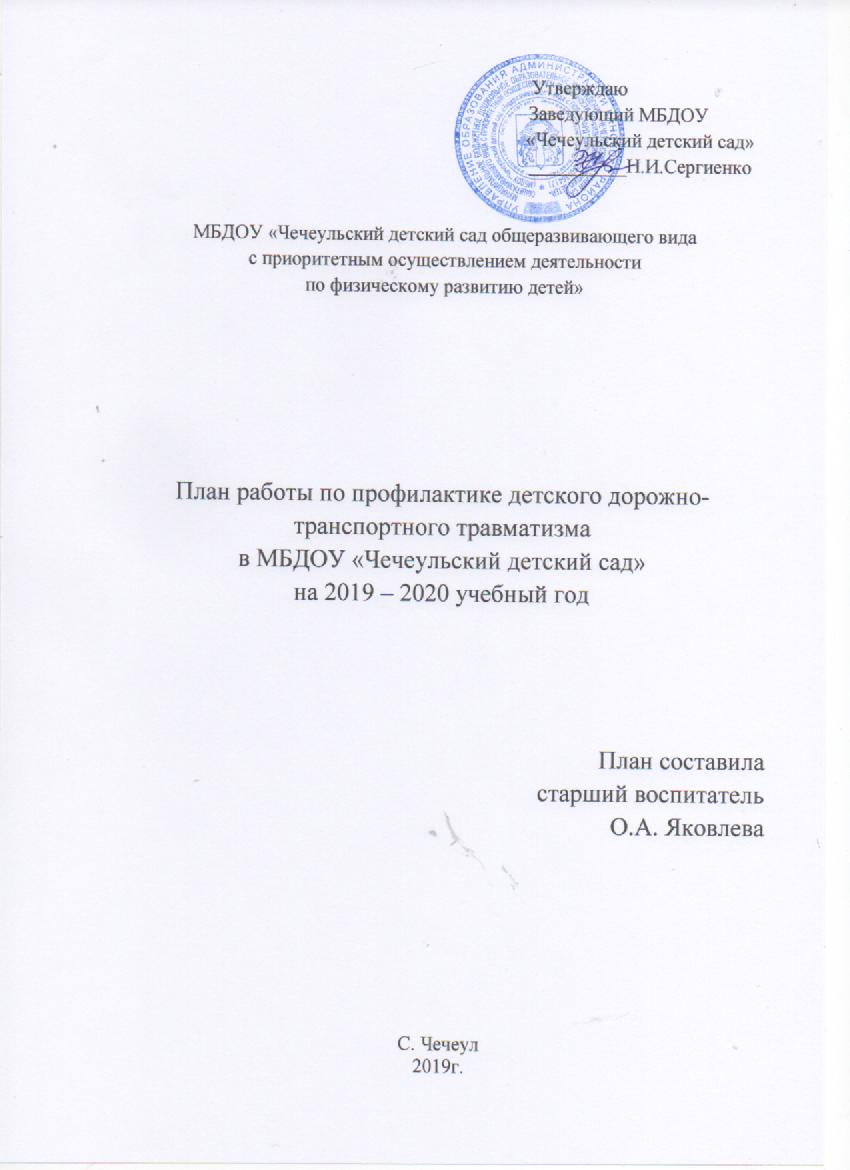 Организационно-педагогическая работаМетодическая работа Работа с детьмиРабота с родителями№ п/пНаименование мероприятияКатегория работниковСрокОтветственный1.Инструктаж по теме: «Правила дорожного движения» - сопровождение детей по улицам села.Коллектив ДОУсентябрьмайСтарший воспитатель2.Вводный  Инструктаж по теме: «Правила дорожного движения» с вновь принятыми на работу (Движение детей в колоннах)Коллектив ДОУсентябрь май при проведении экскурсий и др. мероприятийСтарший воспитатель3.Принимать участие в конфнеренциях, совещаниях, лекциях, семинарах и практикумах по безопасности дорожного движения и профилактике дорожно – транспортного травматизма. ПедагогиВ течении 2019 – 2020 учебного годаЗаведующий Старший воспитательВоспитатели групп№ п/пСодержание работыСрокОтветственный1Пополнять развивающую среду в группах дидактическими играми, настольно-печатными играми, атрибутами для организации и проведения развивающих игр, иллюстративным материалом, направленным на изучение и повторение с детьми ПДД.В течении 2019 – 2020 учебного годаСтарший воспитатель Воспитатели групп2.Своевременное пополнение и оборудование «Уголков безопасности дорожного движения» в ДОУ и группах.В течении 2019 – 2020 учебного годаВоспитатели групп3.Проведение «Недели безопасности дорожного движения»По плану ДОУ.Старший воспитатель Воспитатели групп4.Проведение Всероссийских и Краевых профилактических мероприятий, посвященных «Дню памяти жертв дорожно-транспортных происшествий», «Недели безопасности дорожного движения», «Декаде дорожной безопасности»По поступлению указаний о проведении мероприятийСтарший воспитатель Воспитатели групп5.Своевременное пополнение и обновление учебно - методической литературы по обучению детей основам безопасности дорожного движения и грамотному поведению на проезжей части.В течении 2019 – 2020 учебного годаВоспитатели групп6.Проведение НОД, викторин, конкурсов, смотров, игр, бесед, тренингов, развлечений и т.п., направленных на обучение детей безопасному поведению на дороге и воспитание законопослушных участников дорожного движения.По плану ДОУ(не реже 1 раза в месяц)Воспитатели групп7.Подготовить детей к участию в районных соревнованиях совместно с отделом ГИБДД «Безопасное колесо»Июнь Старший воспитатель Инструктор по ФКВоспитатели группы8Организация и проведение совместно с отделом ГИБДД и средствами массовой информации краевые, внутрисадовские и районные конкурсы «Знатоки правил дорожного движения».Участие в интернет – конкурсах по данной теме.В течение 2019 – 2020 учебного годаСтарший воспитатель Воспитатели  группстаршего возраста9Встречи детей с куратором ГИБДДПо договоренности с сотрудниками ГИБДДСтарший воспитатель 10Размещение материалов о проведении в ДОУ мероприятий по формированию законопослушного поведения участников дорожного движения и профилактике дорожно- транспортного травматизма среди дошкольников.В течение 2019 – 2020 учебного годаСтарший воспитатель № п/пСодержаниеСрокОтветственный1.Целевая прогулка по близлежащим улицам:средняя- старшая группастаршая - подготовительная группаЭкскурсия по городуПо плану воспитателей1 раз в кварталВоспитатели групп2.Развлечения для детей В течение 2019 – 2020 учебного годаИнструктор по ФКВоспитатели групп3"Дорожные ловушки"-обыгрывание ситуаций  на дорогеПо плану воспитателейВоспитатели групп4Беседы по ПДД с детьми средней, старшей- подготовительной группы-Что ты знаешь об улице?-Мы пешеходы - места движения пешеходов, их название, назначение-Правила поведения на дороге-Машины на улицах города – виды транспорта-Что можно и что нельзя-Помощники на дороге – знаки, светофор, регулировщик-Будь внимателен!-Транспорт в городе (селе): места и правила парковки, пешеходные зоны, ограничивающие знаки.По плану воспитателейВоспитатели групп5"Минутки безопасности"- короткие беседы с детьми, обсуждением ситуаций, возникающих на дороге.По плану воспитателейВоспитатели групп6Чтение художественной литературы по ПДД                                                                 С.Михалков «Моя улица», «Велосипедист», «Скверная история»; С. Маршак «Милиционер», «Мяч»; В. Головко «Правила движения»; С Яковлев «Советы доктора Айболита»; О. Бедерев «Если бы…»;  А. Северный «Светофор»;  В. Семернин «Запрещается - разрешается» и т.п.В течение 2019 – 2020 учебного годаВоспитатели групп7Организация тематической НОД в группах -по ознакомлению с окружающим и развитию речи; -изодеятельности; -конструированию ,с включением элементов , связанных с соблюдением правил дорожного движения.По плану воспитателейВоспитатели групп8Сюжетно- ролевые игры в группах и на прогулочном участке-«Путешествие по улицам города», -«Улица и пешеходы», «Светофор», «Путешествие с Незнайкой», «Поездка на автомобиле», «Автопарковка», «Станция технического обслуживания», «Автомастерская».По плану воспитателейВоспитатели групп9Играми с макетами перекрестков и проезжей части, игры на печатной основе, дидактические игры, подвижные игры.По плану воспитателейВоспитатели групп№ п/пСодержаниеСрокОтветственный1.Консультации , беседы  по пропаганде правил дорожного движения , правил перевозки детей в автомобиле.В течение 2019 – 2020 учебного годаВоспитатели групп2.Обновление папок- передвижек  "Правила дорожные детям знать положено"В течение 2019 – 2020 учебного годаВоспитатели групп3Обсуждение вопроса обеспечения безопасности детей на дороге на групповом родительском собрании, общесадовском собрании.ОктябрьСтарший воспитательВоспитатели групп4Выпуск памяток для  родителей по соблюдению ПДД в разное время годаВ течение 2019 – 2020 учебного годаВоспитатели групп5Размещение информации по соблюдению ПДД  и профилактике ДТП на сайте ДОУВ течение 2019 – 2020 учебного годаСтарший воспитатель6Участие родителей в подготовке и проведении развлечений для детей, конкурсе рисунков в ДОУ и в конкурсах района, края, страны и интернет – ресурсах.В течение 2019 – 2020 учебного годаВоспитатели групп7Организация тематической НОД в группах -по ознакомлению с окружающим и развитию речи; -изодеятельности; -конструированию ,с включением элементов , связанных с соблюдением правил дорожного движения.По плану воспитателейВоспитатели групп8Сюжетно- ролевые игры в группах и на прогулочном участке-«Путешествие по улицам города», -«Улица и пешеходы», «Светофор», «Путешествие с Незнайкой», «Поездка на автомобиле», «Автопарковка», «Станция технического обслуживания», «Автомастерская».По плану воспитателейВоспитатели групп9Играми с макетами перекрестков и проезжей части, игры на печатной основе, дидактические игры, подвижные игры.По плану воспитателейВоспитатели групп